Leg 2 - Beaumont to Low Crosby.9.7 miles with 565ft of ascent.Start time Beaumont 23:30hrs.ETA in Low Crosby 01:00hrs.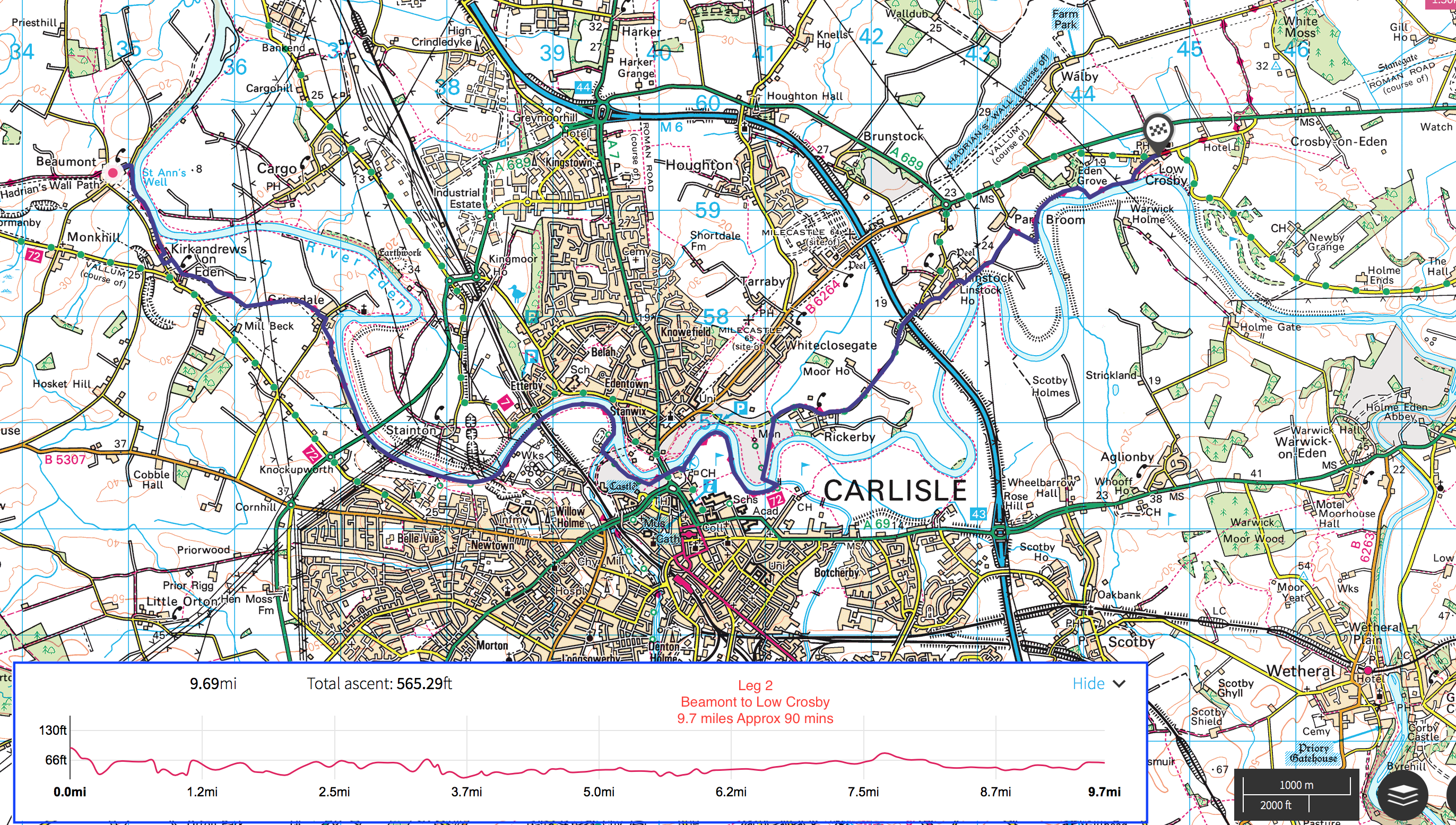 The changeover point is on the main road near  the Stag Inn Low Crosby. Post code - CA6 4QS